Chinese | 附件A：语言使用调查家长与监护人： 请只填写本页的调查。 本表格的背面将由校方填写。 所有学生在入读俄亥俄州的学校前必须填写语言使用调查。 本项信息将能让学校职员知道是否需要检验贵子女的英语水平。 回答这些问题，确保贵子女获得合适的教育服务，让他们在学业上取得成功。 本项信息不作识别移民身分用途。感谢您提供以上信息。 如果您对本表格或贵子女所就读学校提供的服务有任何疑问，请联系您的学校或校区办事处。 校方必须向英语学习学生和英语水平有限的家长履行公民权益责任，如欲索取相关的翻译信息，可在此处找到：https://www2.ed.gov/about/offices/list/ocr/ellresources.html由公共教学总监办公室提供, 以创作共享署名 4.0 国际授权条款授权。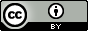 （附件A，接上页）***由学校员工填写***检查。 确认以下有关开展俄亥俄州语言使用调查的陈述：校区或学校已尽可能以家长或监护人明白的语言和表格进行此语言使用调查。校区或学校向家长或监护人告知了表格的用途。 语言使用调查只作了解学生语言经验和教育背景的用途。校区或学校在恰当的教育管理信息系统（EMIS）上汇报语言使用调查信息。对于从美国其他学校或校区转入的学生，学校行政人员必须索取先前的语言调查数据，并参考这些信息去识别英语学习者。语言使用调查结果与学生的累积纪录一同保管，在学生转到另一个校区或学校就读时将会一同转走。说明。 记录可帮助审阅语言使用调查的其它信息。记录。 在下方表格标示语言使用调查上的回答。 如在个别项目上需要指引，参考第 2 页的语言使用调查注解。学生姓名：（名字和姓氏）学生姓名：（名字和姓氏）学生出生日期： （月月/日日/年年年年）沟通偏好标示您的语言偏好，以便我们能够在您需要时免费提供口译服务或翻译文件。 家长一律有权以自己明白的语言查询子女的教育情况。1. 	您家偏好以哪种语言与校方沟通？1. 	您家偏好以哪种语言与校方沟通？语言背景贵子女语言背景的相关信息可帮助我们识别有资格获取相关支持的学生，支持他们培养学业成功所需的语言技能。 为了判断贵子女是否需要语言支持，贵子女或需要进行测试。贵子女最先学习哪种语言？贵子女在家中最常使用哪种语言？您家中最常使用哪种语言？贵子女最先学习哪种语言？贵子女在家中最常使用哪种语言？您家中最常使用哪种语言？先前教育回答有关贵子女出生国家和先前教育的问题，5.	贵子女在哪个国家/地区出生？  	5.	贵子女在哪个国家/地区出生？  	让我们掌握信息了解贵子女在入学时的知识和技能，让校方有机会取得额外拨款支持贵子女。6.	贵子女是否曾经在美国以外地方接受正规教育？ 是	 否6.	贵子女是否曾经在美国以外地方接受正规教育？ 是	 否如果回答“是”，接受了多少年/多少个月？   	如果回答“是”，教学时使用何种语言？  	7.	贵子女是否曾在美国上学？    是       否
 如果回答“是”，贵子女从何时开始在美国上学？ 	 /		/  		 月		日		年如果回答“是”，接受了多少年/多少个月？   	如果回答“是”，教学时使用何种语言？  	7.	贵子女是否曾在美国上学？    是       否
 如果回答“是”，贵子女从何时开始在美国上学？ 	 /		/  		 月		日		年额外信息请分享额外信息，协助我们明白贵子女的语言经验和教育背景。家长/监护人名字： 		家长/监护人姓氏： 	家长/监护人签名： 		当前日期： （月月/日日/年年年年） 	家长/监护人名字： 		家长/监护人姓氏： 	家长/监护人签名： 		当前日期： （月月/日日/年年年年） 	家长/监护人名字： 		家长/监护人姓氏： 	家长/监护人签名： 		当前日期： （月月/日日/年年年年） 	学生母语查看语言使用调查问题 2。 在教育管理信息系统（EMIS）中汇报所有学生的情况。 	_ 	学生居家语言查看语言使用调查问题 3。 在教育管理信息系统（EMIS）上只汇报英语学习者
的情况。 	_ 	潜在英语学习者查看语言使用调查问题 2 至 4。是。评估学生的英语水平。否。毋须评估学生的英语水平。移民学生身分查看语言使用调查问题 5 至 7。 在教育管理信息系统（EMIS）上汇报所有学生的情况。是，学生是移民子女。否，学生并非移民子女。4.确认。 在下方填写信息。 	_	负责确认的学校员工签名 	_ 日期（月月/日日/年年年年） 	_	负责确认的学校员工姓名（请工整书写） 	_ 	_ 学校或校区名称